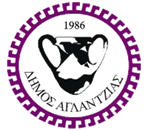     AglanJazz 2020    25 - 26/8    Πλατείες Παλιάς Αγλαντζιάς και Πολιτιστικό Κέντρο ¨το σκαλί¨    www.aglanjazz.com   Αίτηση | Application FormΣτοιχεία Επικοινωνίας | Contact Information  Μπάντα/Band: …………………………………………………………………………………………………... Εκπρόσωπος/Name of Representative: ……………………………………………………………...... Τηλέφωνο/Contact number: ……………………………………………………………..……….………. Ηλ. Ταχ./Email: ……………………………….…………..…………………………………………………….Website/Facebook Page: ……………..…………………..…………………………………………………Χώρα Προέλευσης/Country of Origin: ….……………………………………………………………….Χώρα Παραμονής/Country of Residence: ………………………………………………………………Προφίλ Μπάντας | Profile of the BandΣύντομη περιγραφή | Short description Περιγραφή της δουλειάς που προτείνεται να παρουσιαστεί / Presentation of the Project to be presented  Σύνθεση Μπάντας (Μέλη & Όργανα) / List of Band Members and their InstrumentsΔείγματα Δουλειάς / Links to Band’s workΤρεις ηχογραφήσεις /Three recordings (youtube, soundcloud, vimeo, etc)Όνομα Αιτητή / Applicant's name .………………………………………………………… Ημερ./Date ……………….. 